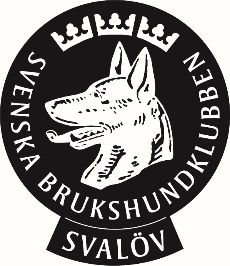 Minnesanteckningar från Instruktörsmöte 2019-04-29Närvarande: Jonas Lundén, Anette Jarl, Mikael Hultman, Mats Jarl, Christina Andersson, Madeleine Finnberg, Björn Stenmark, Lena Åkesson, Christel Jönsson, Jörgen NaessVälkomnaRapport från styrelse, tävling mm: Spårläggare saknas till tävlingen i augusti. Förfrågan bör gå ut till träningsgrupperna i spår.Gräsklippning kommer ske varje vecka torsdag alt fredag under maj – midsommar, därefter efter behov.Stugan behöver ett visst underhåll.HUG 2019Nadine Thore och Eva Malmeskog som visat intresse för att ingå i ett framtida HUG var ej närvarande varför inget mer diskuterades i frågan.KurserSeniorgruppen är igång med aktiveringskursen vilket fallit väl ut, alla nöjda. Fortsättning kommer till hösten med ev lite annan inriktning.Valpkurs igång med 6 deltagare.2/5 startar Nosaktivering med Eva och Lena, 6 deltagare.16/5 startar Allmänlydnadskurs med Nadine och Christel, 9 deltagare.Förslag på kurser till hösten: Tävlingslydnad med Björn Stenmark prel 15/9-15/11Valpkurs med Eva prel sept-okt.Spårkurs med Christel och Micke, prel sept-oktAktiveringskurs med SeniorernaProva-På 4 ggr Agility/Rally/Spår/Sök med Malin agility, Anette o Christel rally, träningsgrupp Björn spår, träningsgrupp Anette sökTrix o Trams 4 ggr med Lena o EvaFörfrågan ska även gå ut till avtalsinstruktörer alt externa instruktörer att hålla kurs på Svalövs Brukshundklubb. Jonas har kontakt med Christina Radeby, Björn stämmer av med Annika Wuolo ang lite ”annorlunda” kurser, Åsa Jakobsson kom också upp som förslag på instruktör t.ex KlickerTill nästa möte 3 juni ska höstens kurser fastställas så att vi kan annonsera ut dessa så tidigt som möjligt. Event/FöreläsningDet som är på G20/5 Medlemsmöte kommer Lars Lundqvist, professor, och pratar om fästingar och fästingsjukdomar.Viktigt att vi får ut att klubben har välutbildade instruktörer och att klubben fortsätter att satsa på att utbilda instruktörer, både nya och befintliga. Förslag efterlyses på vilken föreläsning/kurs/clinic skulle utveckla dig som instruktör och som skulle gynna dig som instruktör på klubben?!ÖvrigtMötet avslutas.